GULBENES NOVADA DOMES LĒMUMSGulbenē2023.gada 29.jūnijā					Nr. GND/2023/600							(protokols Nr.9; 45.p) Par priekšfinansējuma nodrošināšanu Erasmus+ programmas projekta Nr.2023-1-LV01-KA121-SCH-000119879 realizēšanai		Erasmus+ ir Eiropas Savienības programma, kas paredzēta dažādu vecumu Eiropas Savienības iedzīvotājiem, lai veicinātu izglītības, mācību, jaunatnes un sporta attīstību. 2021.gadā ir uzsākts jauns programmas 7 gadu cikls, kur programma turpina un attīsta iepriekšējo gadu prioritātes un vērtības. Programma balstīta uz neformālo izglītību un  starptautiskas mācību pieredzes sniegšanu jauniešiem un pieaugušajiem.Gulbenes novada pašvaldība ir ieguvusi Erasmus+ akreditāciju pedagogu mobilitātēm no 2023.gada līdz 2027.gadam. Projekta mērķis – sekmēt pirmsskolu pedagogu un vadošā personāla izglītošanos starptautiskā vidē par Gulbenes sabiedrībai nozīmīgām tēmām – iekļaušana, zaļās prasmes un digitālās prasmes. Mācību mobilitātēs plānots, ka dosies visu 10 izglītības iestāžu, kurās īsteno pirmsskolas izglītības programmas, pedagogi.Projektā ir iesaistījušās visas Gulbenes novada izglītības iestādes, kuras īsteno pirmsskolu izglītības programmas, kuru pedagogi 2023.gadā dosies divās mobilitātēs. 5 pedagogi dosies mācīties par digitālajām prasmēm, rīkiem un tehnoloģijām, ko var izmantot pirmsskolās, 5 pedagogi dosies mācīties par zaļajām prasmēm un to izmantošanu ikdienā.  Pēc projekta mobilitātēm plānots iegūtās zināšanas un pieredzi nodot tālāk. Gulbenes novada pašvaldības akreditācija ļauj tai piesaistīt finansējumu līdz 21847,00 EUR apmērā pirmsskolas pedagogu mobilitātes nodrošināšanai.  Kopumā Gulbenes novada pašvaldība ir ieguvusi tiesības ik gadu līdz 2027.gadam uz starptautiskajām mācībām sūtīt 10 pirmsskolas pedagogus. Plānots, ka pedagogu mācības norisināsies 2023.gada septembrī.Projekta kopējās uz Gulbenes novada pašvaldību attiecināmās izmaksas ir līdz 21847,00 EUR (divdesmit viens tūkstotis astoņi simti četrdesmit septiņi euro un 00 centi). Finansējums tiek piešķirts divās daļās, 80 % uzsākot projekta realizāciju, savukārt 20 % pēc projekta realizācijas. Projekta realizēšanai nepieciešams Gulbenes novada pašvaldības priekšfinansējums 20 % jeb līdz 4369,40 EUR (četri tūkstoši trīs simti sešdesmit deviņi euro  un 40 centi).Projekts atbilst Gulbenes novada ilgtspējīgas attīstības stratēģijas 2014. - 2030.gadam stratēģiskajam mērķim “SM1. Izglītota, informēta, sociāli aktīva un vesela sabiedrība”, kam kā viens no prioritārajiem virzieniem ir noteikts “Kvalitatīva izglītība un uz attīstību, radošu darbību motivēts cilvēks”, un “Gulbenes novada attīstības programmas 2018.–2024. gadam” Rīcības plāna 2018.-2020.gadam Ilgtermiņa prioritātei (IP1): “Cilvēkresursu attīstība” rīcības virzienam RVC1.1. “Kvalitatīva un pieejama izglītība mūža garumā” uzdevumam UC1.1.1.- 4. “Nodrošināt pedagogu profesionālo pilnveidi” un vidējā termiņa prioritātei VTPC4 “Informēta un sociāli aktīva sabiedrība”.Pamatojoties uz Gulbenes novada ilgtspējīgas attīstības stratēģiju 2014. - 2030.gadam un Pašvaldību likuma 10.panta pirmās daļas 21.punktu, kas nosaka, ka dome ir tiesīga izlemt ikvienu pašvaldības kompetences jautājumu; tikai domes kompetencē ir pieņemt lēmumus citos ārējos normatīvajos aktos paredzētajos gadījumos,  un Gulbenes novada domes Izglītības, kultūras un sporta jautājumu komitejas ieteikumu, atklāti balsojot: ar 12 balsīm "Par" (Ainārs Brezinskis, Aivars Circens, Anatolijs Savickis, Andis Caunītis, Atis Jencītis, Guna Pūcīte, Guna Švika, Gunārs Ciglis, Intars Liepiņš, Mudīte Motivāne, Normunds Audzišs, Normunds Mazūrs), "Pret" – nav, "Atturas" – nav, Gulbenes novada dome NOLEMJ:ATBALSTĪT Erasmus+ programmas projekta Nr.2023-1-LV01-KA121-SCH-000119879 realizēšanu. GARANTĒT priekšfinansējumu 20 % no projekta kopējām izmaksām jeb līdz 4369,40 EUR (četri tūkstoši trīs simti sešdesmit deviņi euro un 40 centi).UZDOT Gulbenes novada pašvaldības administrācijas Finanšu nodaļai nodrošināt projektam nepieciešamo priekšfinansējumu no Gulbenes novada pašvaldības budžeta projektu līdzfinansējumiem paredzētajiem finanšu līdzekļiem.Gulbenes novada domes priekšsēdētājs						A.CaunītisLēmumprojektu sagatavoja: L.Šķenders 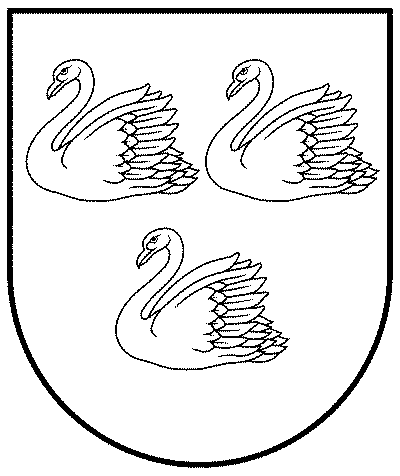 GULBENES NOVADA PAŠVALDĪBAGULBENES NOVADA PAŠVALDĪBAGULBENES NOVADA PAŠVALDĪBAReģ. Nr. 90009116327Reģ. Nr. 90009116327Reģ. Nr. 90009116327Ābeļu iela 2, Gulbene, Gulbenes nov., LV-4401Ābeļu iela 2, Gulbene, Gulbenes nov., LV-4401Ābeļu iela 2, Gulbene, Gulbenes nov., LV-4401Tālrunis 64497710, mob.26595362, e-pasts: dome@gulbene.lv, www.gulbene.lvTālrunis 64497710, mob.26595362, e-pasts: dome@gulbene.lv, www.gulbene.lvTālrunis 64497710, mob.26595362, e-pasts: dome@gulbene.lv, www.gulbene.lv